Р О С С И Й С К А Я   Ф Е Д Е Р А Ц И Я Б Е Л Г О Р О Д С К А Я   О Б Л А С Т Ь 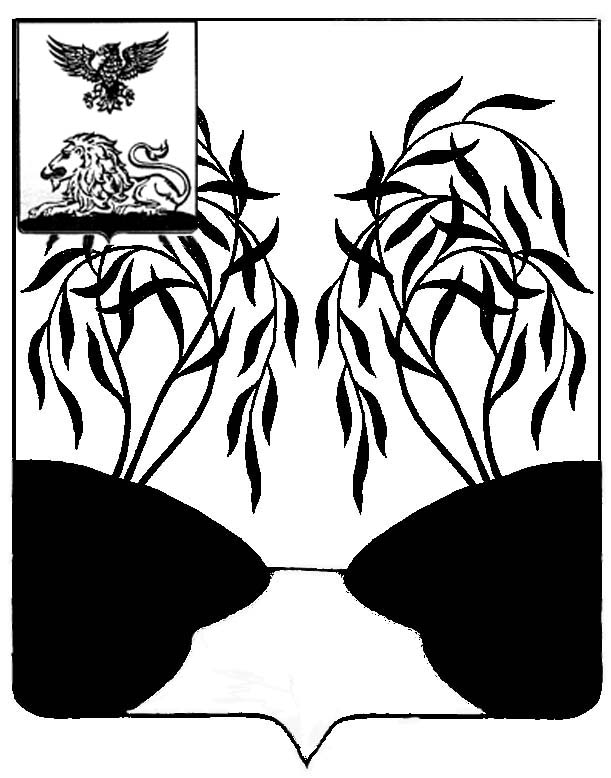 МУНИЦИПАЛЬНЫЙ  СОВЕТ  МУНИЦИПАЛЬНОГО РАЙОНА «РАКИТЯНСКИЙ РАЙОН» БЕЛГОРОДСКОЙ  ОБЛАСТИ Двадцать первое  заседание Муниципального совета Р Е Ш Е Н И Е от 26 февраля  2016  года                                                                       № 6О назначении публичных слушаний по проекту решения «О внесении изменений и дополнений в Устав муниципального района «Ракитянский район» Белгородской области В соответствии с Федеральным законом  № 131- ФЗ от 06 октября 2003 года «Об общих принципах организации местного самоуправления в Российской Федерации» и Постановлением Ракитянского районного Совета депутатов от 15 марта 2007 года № 11 «Об утверждении положения о проведении публичных слушаний в Ракитянском районе», Муниципальный совет р е ш и л :1. Назначить публичные слушания по проекту решения «О внесении изменений и дополнений в Устав муниципального района «Ракитянский район» Белгородской области».  2. Провести публичные слушания в здании администрации муниципального района «Ракитянский район» п. Ракитное, пл. Советская, д.2  29 марта 2016 года в 10 часов 00 минут.3. Назначить председательствующим на публичных слушаниях главу администрации муниципального района «Ракитянский район» Перцева Владимира Николаевича.4. Сформировать рабочую группу по организации проведения публичных слушаний в составе:- Горьянова Валентина Леонидовна – заместитель главы администрации района - руководитель аппарата главы администрации района;- Костинов Юрий Дмитриевич – заместитель председателя Муниципального совета;- Безродный Юрий Павлович – начальник правового отдела администрации района.5. Поручить членам рабочей группы предпринять предусмотренные законом меры по созданию необходимых условий для проведения публичных слушаний по проекту решения «О внесении изменений и дополнений в Устав муниципального района «Ракитянский район» Белгородской области».  6. Опубликовать  настоящее  решение  в  межрайонной газете  «Наша  жизнь», а также разместить на официальном сайте органов местного самоуправления Ракитянского района.        7. Контроль за исполнением настоящего решения возложить на постоянную комиссию по вопросам местного самоуправления, работы Муниципального совета  (Ю.Д. Костинов).ПредседательМуниципального совета                                                          А. Мирошников